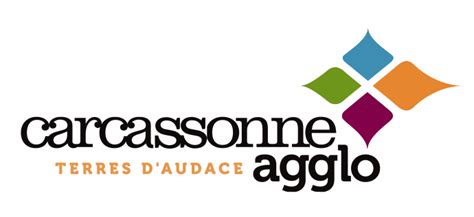 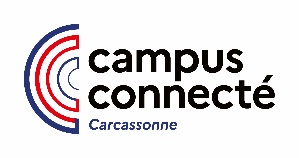  Autre : précisez  Autre situation (à préciser) :  Autre (à préciser) :  :  : 1 : 2 : 3 :  1 2  3 4 5 6 7 8 9 10Un accompagnement personnalisé avec un tuteur (écoute, conseil, définition d’objectifs)